ŽIVČEVJEZačnimo poglavje o živčevju z MOŽGANSKO GIMNASTIKO.Poskusi poiskati logično zaporedje. Dopolni tiste številčnice, ki so brez kazalcev.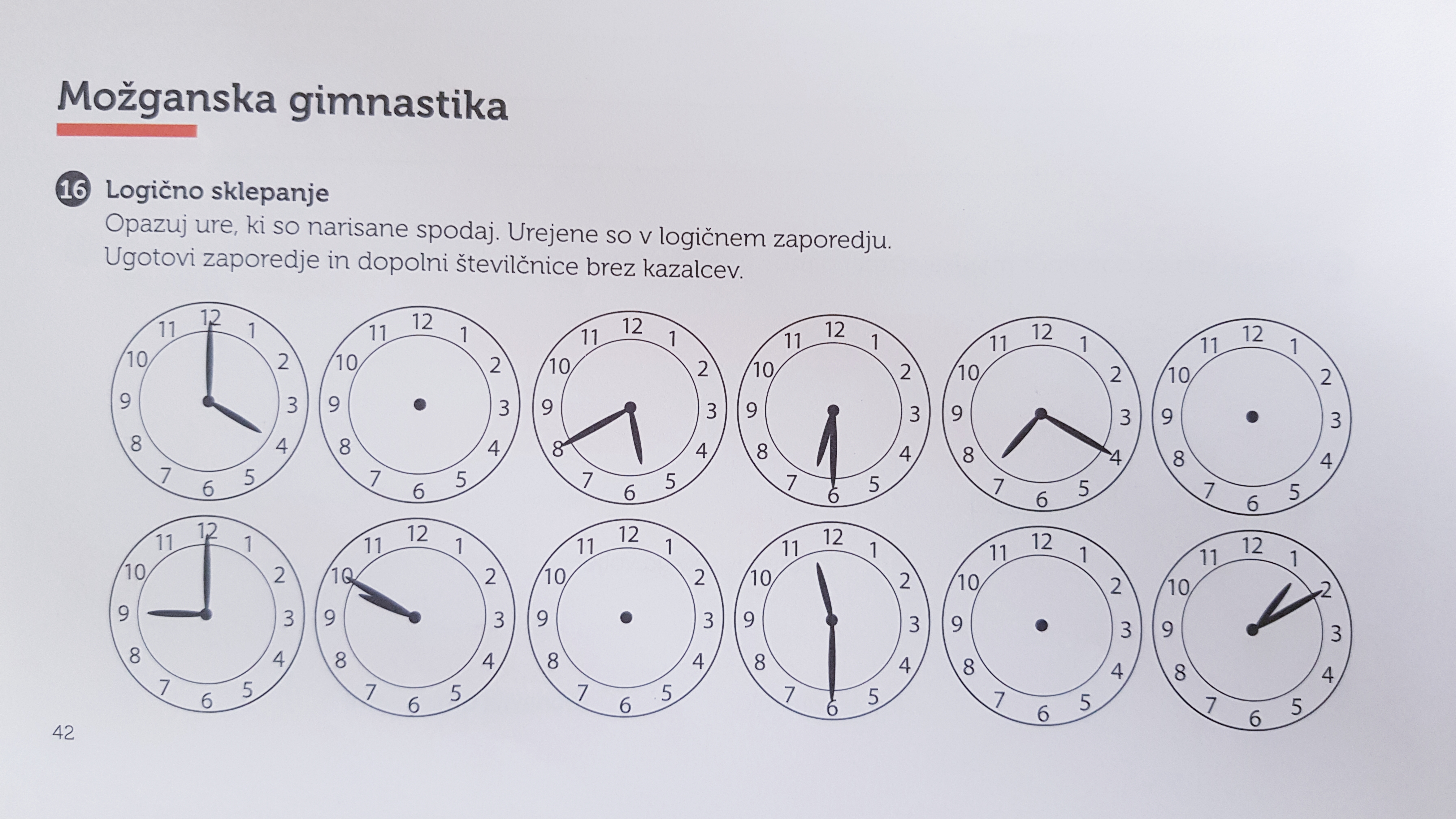 ŽIVČNA CELICA ali NEVRONJe osnovna enota živčevja.Na skici so prikazane povezave med živčnimi celicami. V svoj zvezek skiciraj eno živčno celico (nevron) in označi njene dele. ( Pri delu si pomagaj z učbenikom stran 72.)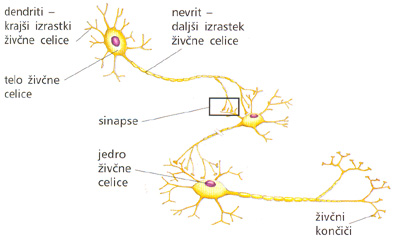 Dopolni shemo s pojmi, ki so v oklepaju.(osrednje ali centralno živčevje, hrbtenjača, obkrajno ali periferno živčevje, možgani, živci)CENTRALNI ŽIVČNI SISTEMMOŽGANI         Poimenuj glavne dele možganov in zapiši, katere naloge opravlja posamezni del (učbenik stran 73 in 74).HRBTENJAČADopolni (učbenik stran 74).Hrbtenjača leži v _______________ ___________________, ki ga gradijo medvretenčni loki. Obdana je s __________ ovojnicami in _________________. Na straneh iz nje pri vsakem vretencu izhajata po  dva para _________________________________. OBKRAJNO ALI PERIFERNO ŽIVČEVJEKaj to živčevje sestavlja? __________________________________Kakšna je naloga tega dela živčevja?________________________________________________________________________________________________________Za konec še VAJA: Za boljše delovanje živčevja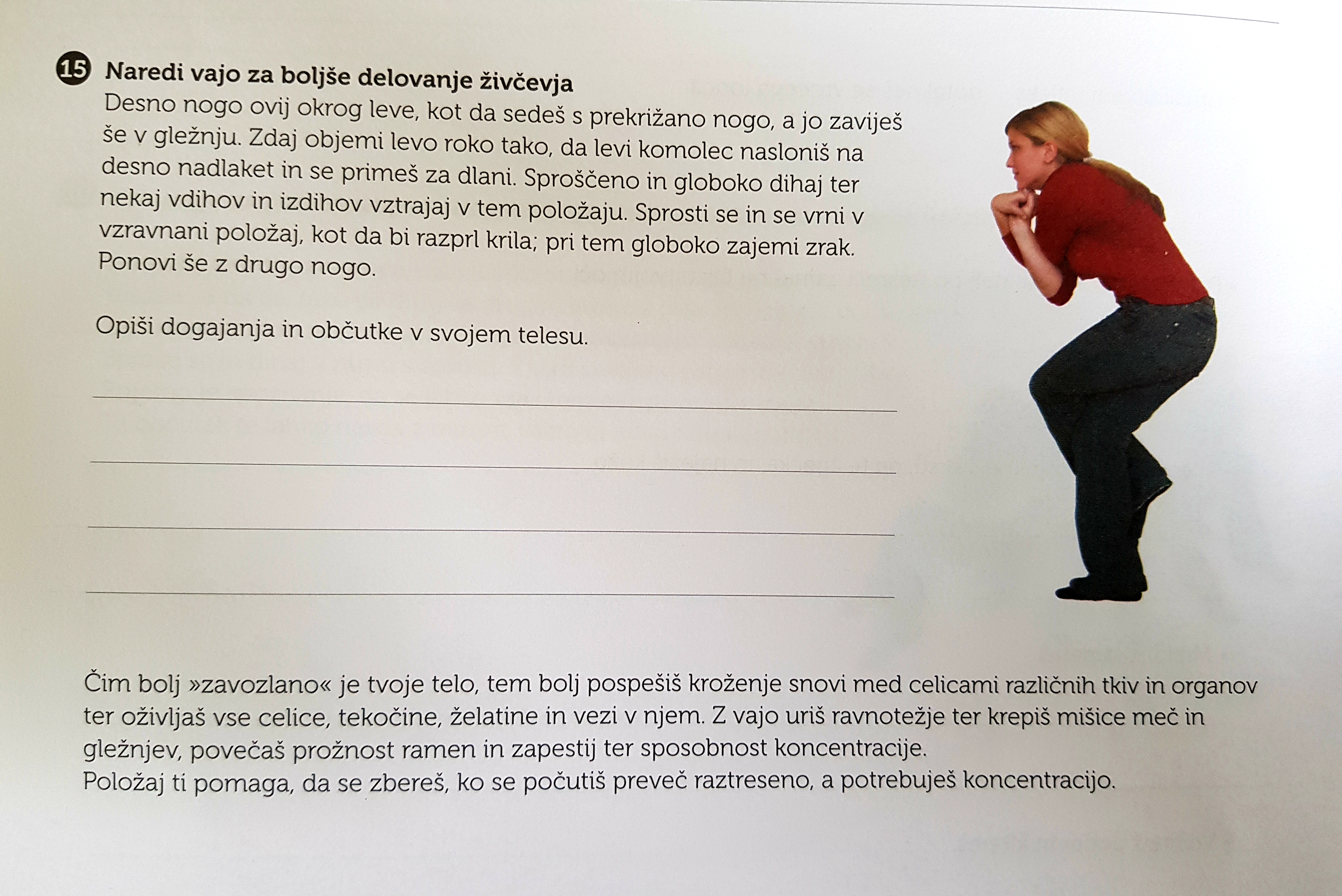 DEL MOŽGANOVNALOGE, KI JIH OPRAVLJA